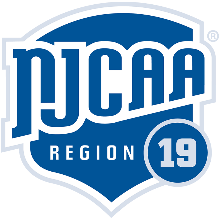 Tennis Score SheetMercer  vs  MeridianDate 4/7/24 Location Sumter, SC		Women’s Record 4-3Coach Mercer: Marc Vecchiolla   Meridian: TJ CarterDOUBLES______________________                  WINNER_____________ SCORE____________Leticia Kitio vs  	Randy Rakotocrilada	Meridian	8-0Diana Kalajdzic	Isabella QuiteroValeria Vargas Gilli vs Chenido Mannayoo	Meridian	8-1Adrea Vasquesz Parada Cayden AlexanderMaKenna Swasey vs	Amelia Aneling	Meridian	8-0Jessica Buker		Lilly HollingsworthSINGLES______________________                     WINNER____________ SCORE______________Leticia Kitio			vs	Randy Rakotoclilada	Meridian	6-1, 7-5Valeria Vargas Gilli 		vs 	Isabella Quintero	Meridian	6-1, 6-0Diana Kalajdzic		vs 	Cheludo Mannayan	Meridian	6-1, 6-2Andrea Vasquesz Parada 	vs 	Amelia Aneling	Meridian	6-2, 6-0Makenna Swasey		vs 	Cali Grace Davis	Meridian	6-0, 6-0Jessica Buker			vs 	Lilly Hollingsworth	Meridian	6-0, 6-0_______________________ vs ________________________________________ vs _________________                                FINAL SCORE0-9             Season Record (W-L) 1-0 Order of Finish: Doubles (1  2  3 ) Singles (1  2  3  4  5  6)Match Comments: ________________________________________________________________________________________________________________________________________________________________________________________________________